Протокол № 31Совета Саморегулируемой организацииСОЮЗа «Содружество строителей» г. Самара								    14 августа 2018г.Совет открыл Президент СРО СОЮЗ «Содружество строителей» Зиборов Андрей Борисович, который сообщил, что из 11 членов Совета в заседании участвуют 7 человек, что составляет 64 % от общего числа членов Совета. Заседание Совета считается правомочным, т.к. на нём присутствует более половины членов Совета. Зиборов А.Б. выступил с вступительным словом, огласил присутствующих на заседании, представил секретаря заседания Шабанову Ольгу Ивановну, предложил утвердить повестку дня заседания.Открытым голосованием Совет единогласно принял решение:Утвердить следующую повестку дня заседания:Президент Зиборов А.Б. предложил приступить к работе по рассмотрению вопросов повестки дня заседания Совета.    Повестка дня исчерпана.Председатель заседания Совета Зиборов А.Б. объявил о закрытии заседания.Председатель заседания:   ____________________________       /Зиборов А.Б./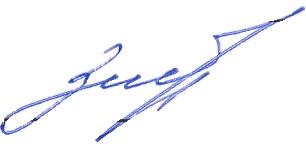 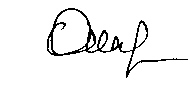 Секретарь заседания:      ______________________________      /Шабанова О.И./Дата проведения:14 августа 2018 г.Место проведения: РФ, г. Самара, ул. Лесная, д. 23Время проведения: 10:00 Присутствуют:Президент – Зиборов Андрей БорисовичЧлены Совета:Азрумелашвили Паата ИндиковичНикулин Владимир ВикторовичСеренков Валерий ЮрьевичВодославский Вячеслав МихайловичМусорин Александр КонстантиновичТелегин Евгений Юрьевич Приглашённые:Генеральный директор СРО СОЮЗ «Содружество строителей» Зимина Вероника ГригорьевнаЗаместитель генерального директора СРО СОЮЗ «Содружество строителей» Евстигнеева Ирина ЕвгеньевнаНачальник методического отделаСРО СОЮЗ «Содружество строителей»Шабанова Ольга ИвановнаНачальник юридического отдела СРО СОЮЗ «Содружество строителей»    Постнова Людмила Геннадьевна1.Приём юридических лиц, подавших заявление о вступлении в члены СРО СОЮЗ «Содружество строителей».2.Внесение изменений в Свидетельство о членстве и реестр СОЮЗа в связи с изменением наименования организации ООО«Экодолье Самара» в ООО «Экодолье Самара - специализированный застройщик»Вопрос № 1 повестки дня:Слушали:Приём юридических лиц, подавших заявление о вступлении в члены СРО СОЮЗ «Содружество строителей». Заместителя генерального директора Евстигнееву И.Е., которая доложила  о рассмотрении исполнительным органом СРО СОЮЗ «Содружество строителей» 3 заявлений о вступлении в члены СРО СОЮЗ «Содружество строителей» от следующих юридических лиц, представившихнеобходимый пакет документов:1. Общество с ограниченной ответственностью «ТелекомСтройПроект» (ИНН 6311161080)2. Общество с ограниченной ответственностью «МОН» (ИНН 6316220451)3. Общество с ограниченной ответственностью «ЭЛСК» (ИНН 6316238441)Формулировка решения по вопросу № 1 повестки:По результатам обсуждения Советом принято решение:Принять в члены СРО СОЮЗ «Содружество строителей» с выдачей Уведомления о принятом решении следующие юридические лица:1. Общество с ограниченной ответственностью «ТелекомСтройПроект» (ИНН 6311161080)Итоги голосования:«За»– 7 голосов; «Против»– нет; «Воздержался» – нет.  Решение принято единогласно.2. Общество с ограниченной ответственностью «МОН» (ИНН 6316220451)Итоги голосования:«За»– 7 голосов; «Против»– нет; «Воздержался» – нет.  Решение принято единогласно.3. Общество с ограниченной ответственностью «ЭЛСК» (ИНН 6316238441)Итоги голосования:«За»– 7 голосов; «Против»– нет; «Воздержался» – нет.  Решение принято единогласно.4. В соответствие с Положением о членстве в Саморегулируемой организации СОЮЗе «Содружество строителей», в том числе о требованиях к членам  саморегулируемой организации, о размере, порядке расчета и уплаты вступительного взноса, членских взносов данное решение  вступает в силу со дня уплаты в полном объеме взноса (взносов) в компенсационный фонд (компенсационные фонды) СРО, а также вступительного взноса в саморегулируемую  организацию  при условии их уплаты в течение семи рабочих дней со дня получения Уведомления.Итоги голосования:«За»– 7 голосов; «Против»– нет; «Воздержался» – нет.  Решение принято единогласно.5. В соответствии с решением, принятым Общим собранием от 24 мая 2017 г. № 2/17 о страховании компенсационных фондов, «Положением о страховании членами Саморегулируемой организации СОЮЗа «Содружество строителей» риска гражданской  ответственности, которая может наступить  в случае причинения вреда вследствие недостатков работ, которые оказывают влияние на безопасность объектов капитального строительства», указанные организации в течении семи рабочих дней должны заключить договора страхования гражданской ответственности.Итоги голосования:«За»– 7 голосов; «Против»– нет; «Воздержался» – нет.  Решение принято единогласно.Вопрос № 2повестки дня:Слушали:Внесение изменений в Свидетельство о членстве и реестр СОЮЗа в связи с изменением наименования организации ООО «Экодолье Самара» в ООО «Экодолье Самара - специализированный застройщик»Заместителя генерального директора Евстигнееву И.Е., которая доложила о предоставлении заявления и документов, подтверждающих изменениенаименования общества с ограниченной ответственностью «Экодолье Самара» в общество с ограниченной ответственностью «Экодолье Самара - специализированный застройщик»По результатам обсуждения Советом принято решение:Формулировкарешения по вопросу № 2 повестки:1. Выдать новое Свидетельство о членстве обществу с ограниченной ответственностью «Экодолье Самара - специализированный застройщик» взамен ранее выданного Свидетельства №СС-СЧ-7710890181-705-12 от 13.11.2012 г.Итоги голосования: «За»– 7 голосов; «Против»–нет; «Воздержался»–нет.Решение принято единогласно.2. Внести в реестр изменение в связи с изменением наименования организации ООО «Экодолье Самара» в ООО «Экодолье Самара - специализированный застройщик»Итоги голосования: «За»– 7 голосов; «Против»–нет; «Воздержался»–нет.Решение принято единогласно.